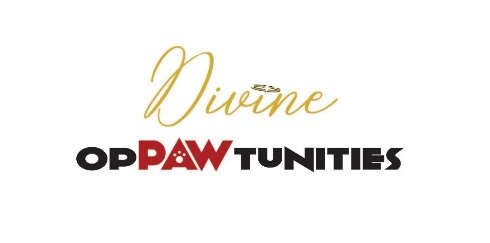 Name: _______________________________________Phone number: ____________________E-mail: ____________________________________________Address: _________________________________________________________________	City: _________________________ State: ______ Zip code: ____________**Please answer all the following questions below, then email to divineoppawtunities@gmail.com **All volunteers must be at least 21 years of age**Why do you want to volunteer with our organization? Do you have any grooming experience? If so, how many years?Have you ever volunteered at a shelter or rescue before? If so, when and where?What days of the week are you available to volunteer?